1)	Auszug aus dem Krankenhausplan.2)	zum Beispiel	- aktueller Feststellungsbescheid des Krankenhauses
		- Auszug der Aufstellung der Fallpauschalen (E1), Zusatzentgelte (E2) oder krankenhausindividuell verhandelter Entgelte (E3) 
		  der Aufstellung der Entgelte und Budgetermittlung (AEB).*Legende: KH - Krankenhausarzt, VA - Vertragsarzt, AM - Angestellter Arzt im MVZ, AV - Angestellter Arzt in einer Vertragsarztpraxis *Legende: KH - Krankenhausarzt, VA - Vertragsarzt, AM - Angestellter Arzt im MVZ, AV - Angestellter Arzt in einer Vertragsarztpraxis, MVZ - Medizinisches Versorgungszentrum, KHA - Abteilung im KrankenhausMir ist bekannt, dass die Anzeigepflicht gegenüber dem erweiterten Landesausschuss besteht, für die Erfüllung sämtlicher Anforderungen und Voraussetzungen der Richtlinie des Gemeinsamen Bundesausschusses über die ambulante spezialfachärztliche Versorgung nach § 116b SGB V,bei Beendigung der vertragsärztlichen Tätigkeit bzw. krankenhausrechtlichen Zulassung nach § 108 SGB V bzw. die Beendigung der Berechtigung, für die Erkrankung stationäre Leistungen zu erbringen,bei Ausscheiden eines Mitgliedes des interdisziplinären Teams innerhalb von sieben Werktagen, bei Vertretung eines Teammitglieds für länger als eine Woche,bei Benennung eines neuen Mitgliedes innerhalb von sechs Monaten, sofern das ausscheidende Mitglied zur Erfüllung der personellen Voraussetzungen erforderlich ist und die Sicherstellung der Versorgung durch eine Vertretung bis zur Benennung eines neuen Mitgliedes zu erfolgen hat.bei der Sicherstellung der Versorgung durch einen Vertreter zu gewährleisten ist, dass eine entsprechend gleichartige Qualifikation des Vertreters in Bezug auf den vertretenen Facharzt besteht.hinsichtlich der fachlichen Befähigung die Qualitätssicherungsvereinbarungen nach § 135 Abs. 2 SGB V entsprechend gelten. Die Qualitätssicherungsvereinbarungen nach § 135 Absatz 2 SGB V gelten solange entsprechend, bis der Gemeinsame Bundesausschuss diese durch leistungsspezifische Qualitätsanforderungen ersetzt. Erste leistungsspezifische Qualitätsanforderungen sind am 01.03.2024 in Kraft getreten. Jedes Teammitglied, das qualitätsgesicherte Leistungen erbringt, muss die Qualitätsanforderungen gemäß § 4a Absatz 1 Satz 5 ASV-RL erfüllen.das nachfolgende Überweisungserfordernis besteht:
Es besteht ein Überweisungserfordernis durch die behandelnde Vertragsärztin oder den behandelnden Vertragsarzt. Nach zwei Quartalen ist eine erneute Überweisung erforderlich und möglich. Für Patientinnen oder Patienten aus dem stationären Bereich des ASV-berechtigten Krankenhauses oder für Patientinnen oder Patienten von im jeweiligen Indikationsgebiet tätigen vertragsärztlichen ASV-Berechtigten in das eigene ASV-Team besteht kein Überweisungserfordernis. Eine Überweisung kann auch aufgrund einer Verdachtsdiagnose erfolgen. Diese muss jedoch innerhalb von zwei Quartalen nach Erstkontakt in eine gesicherte Diagnose überführt sein.die Dokumentation eine ergebnisorientierte und qualitative Beurteilung der Behandlung ermöglichen muss. Die Befunde (einschließlich Diagnose nach ICD-10-GM, inklusive des Kennzeichens zur Diagnosesicherheit), die Behandlungsmaßnahmen sowie die veranlassten Leistungen einschließlich des Behandlungstages sind zu dokumentieren.der erweiterte Landesausschuss ist gemäß § 116b Abs. 2 Satz 9 SGB V berechtigt, einen an der ambulanten spezialfachärztlichen Versorgung teilnehmenden Leistungserbringer aus gegebenem Anlass sowie unabhängig davon nach Ablauf von mindestens fünf Jahren nach der erstmaligen Teilnahmeanzeige oder der letzten Überprüfung der Teilnahmeberechtigung aufzufordern, innerhalb einer Frist von zwei Monaten nachzuweisen, dass die Voraussetzungen für eine Teilnahme an der ambulanten spezialfachärztlichen Versorgung weiterhin erfüllt werden.Mit meiner Unterschrift bestätige ich, dassder Zugang und die Räumlichkeiten für Patientenbetreuung und -untersuchung behindertengerecht sind.der Inhalt und die Bestimmungen der ASV-Richtlinie inklusive der Konkretisierung zu rheumatologischen Erkrankungen bis zum vollendeten 18. Lebensjahr (Teil 2: Kinder und Jugendliche) bekannt sind.sich der Leistungsumfang nach dem Appendix zur Konkretisierung zu rheumatologischen Erkrankungen bis zum vollendeten 18. Lebensjahr (Teil 2: Kinder und Jugendliche) in der jeweils gültigen Fassung sowie § 5 Abs. 1 Satz 3 ASV-RL richtet.die Diagnosestellung und leitende Therapieentscheidungen im Rahmen der ambulanten spezialfachärztlichen Versorgung durch die Mitglieder des interdisziplinären Teams persönlich getroffen werden (es gilt der Facharztstatus).eine Vertretung der Mitglieder nur durch Fachärztinnen und Fachärzte erfolgt, welche die in der Richtlinie zur spezialfachärztlichen Versorgung normierten Anforderungen an die fachliche Qualifikation und an die organisatorische Einbindung erfüllen.Ärztinnen und Ärzte in Weiterbildung entsprechend dem Stand ihrer Weiterbildung unter der Verantwortung eines zur Weiterbildung befugten Mitgliedes des interdisziplinären Teams zur Durchführung ärztlicher Tätigkeiten in die ambulante spezialfachärztliche Versorgung einbezogen werden können (es gilt der Facharztstandard), die Diagnosestellung und leitende Therapieentscheidung nicht erbringen werden.die Mitglieder des interdisziplinären Teams über ausreichende Erfahrungen in der Behandlung von Patientinnen und Patienten des spezialfachärztlichen Versorgungsbereichs verfügen und regelmäßig an spezifischen Fortbildungsveranstaltungen sowie interdisziplinären Fallbesprechungen teilnehmen.alle Teammitglieder (einschl. der hinzuzuziehenden Ärztinnen/Ärzte) die Anzeige zur Kenntnis genommen haben und die ASV regelungskonform umsetzen werden.durch die ASV-Berechtigten sicherzustellen ist, dass die im konkreten Einzelfall jeweils erforderlichen ASV-Leistungen für die Versorgung der Patientinnen und Patienten innerhalb des ASV-Teams zur Verfügung stehen.ich die Datenschutzhinweise der Kassenärztlichen Vereinigung Schleswig-Holstein unter https://www.kvsh.de/datenschutz zur Kenntnis genommen habe.ich die unter Punkt 8 aufgeführte Vollmacht erteile.nur den Teamleiter betreffend: ich die hinzuzuziehenden Fachärzte oder Institutionen bezüglich der Datenschutzhinweise der Kassenärztlichen Vereinigung informieren werde.ggf. diese Seite bitte mehrfach ausdrucken und verwenden!*Legende: KH - Krankenhausarzt, VA - Vertragsarzt, AM - Anstellung im MVZ, AV - Anstellung bei einem Vertragsarztggf. diese Seite bitte mehrfach ausdrucken und verwenden!*Legende: KH - Krankenhausarzt, VA - Vertragsarzt, AM - Anstellung im MVZ, AV - Anstellung bei einem VertragsarztFormular für den erweiterten Landesausschuss in Schleswig-HolsteinErweiterter Landesausschuss Schleswig-HolsteinBismarckallee 1-6 | 23795 Bad Segeberg | Postfach | 23782 Bad Segeberg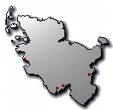 AnzeigeTeilnahme an der ambulanten spezialfachärztlichen Versorgung nach § 116b SGB VDiagnostik und Behandlung von Patientinnen und Patienten mit rheumatologischen Erkrankungen (Teil 2: Kinder und Jugendliche) gemäß der ASV-Richtlinie des GBA - Anlage 1.1 Buchstabe b)Hinweis:Leistungserbringer, die zur Erfüllung der personellen und sächlichen Anforderungen kooperieren, sollen nach der ASV-Richtlinie die Teilnahme an der ambulanten spezialfachärztlichen Versorgung gemeinsam in einer Anzeige anzeigen.1.  Angaben zu den AnzeigendenDie Versorgung der Patientinnen und Patienten mit rheumatologischen Erkrankungen bis zum vollendeten 18. Lebensjahr (Teil 2: Kinder und Jugendliche) erfolgt durch ein Behandlungsteam, welches sich aus einer Teamleitung, einem Kernteam und bei medizinischer Notwendigkeit zeitnah hinzuzuziehenden Fachärztinnen oder Fachärzten bzw. Disziplinen zusammensetzt. Krankenhaus Vertragsarzt Ermächtigte/r Medizinisches Versorgungszentrum (MVZ)Anzeigendes Krankenhaus (pro Krankenhaus ein Vordruck)Anzeigendes Krankenhaus (pro Krankenhaus ein Vordruck)Anzeigendes Krankenhaus (pro Krankenhaus ein Vordruck)Anzeigendes Krankenhaus (pro Krankenhaus ein Vordruck)Genaue Bezeichnung (Angaben bitte in Druckschrift):Genaue Bezeichnung (Angaben bitte in Druckschrift):Genaue Bezeichnung (Angaben bitte in Druckschrift):Genaue Bezeichnung (Angaben bitte in Druckschrift):Anschrift:Anschrift:Anschrift:Anschrift:Institutskennzeichen des Krankenhauses gem. § 108 SGB V:Ansprechpartner:Telefon:Fax:E-Mail:Nachweise sind in Kopie beigefügt, sofern das KH nicht im Krankenhausplan S-H aufgeführt istDas Krankenhaus ist nach § 108 SGB V zugelassen.   Ja  Nein 1)Das Krankenhaus darf stationäre Leistungen bei diesen Erkrankungen erbringen.  Ja  Nein 2)freiwillige Angabe:Es besteht eine Bestimmung nach § 116b Abs. 2 SGB V i.d.F. bis 31.12.2011 für den Leistungsbereich rheumatologische Erkrankungen bis zum vollendeten 18. Lebensjahr.  Ja  NeinAnzeigende Vertragsärzte (pro Vertragsarzt ein Vordruck)Anzeigende Vertragsärzte (pro Vertragsarzt ein Vordruck)Anzeigende Vertragsärzte (pro Vertragsarzt ein Vordruck)Name, Vorname, Titel:Name, Vorname, Titel:Name, Vorname, Titel:Praxisanschrift:Praxisanschrift:Praxisanschrift:Telefon:Fax:E-Mail:LANR:Möchten Sie persönlich in diesem ASV-Team Leistungen erbringen?   Ja  Neinggf. angestellter Arzt als ASV-LeistungserbringerName, Vorname, TitelAnschrift Tätigkeitsort:Anschrift Tätigkeitsort:Anschrift Tätigkeitsort:Telefon:Fax:E-Mail:LANR:Anzeigendes Medizinisches Versorgungszentrum (pro MVZ ein Vordruck)Anzeigendes Medizinisches Versorgungszentrum (pro MVZ ein Vordruck)Name und Betriebsstättenanschrift des MVZ:Name und Betriebsstättenanschrift des MVZ:Vertretungsberechtigter:Vertretungsberechtigter:Telefon:Fax:E-Mail:BSNR:Namen der ASV-Leistungserbringer(Name, Vorname, Titel)Angabe der LANR der jeweiligen Ärzte2.  Personelle Anforderungen2.  Personelle Anforderungen2.  Personelle Anforderungen2.  Personelle Anforderungen2.  Personelle Anforderungen2.  Personelle AnforderungenHinweis:Für die Mitglieder der Teamleitung und des Kernteams sind Nachweise über die notwendigen Voraussetzungen zur Teilnahme an der ASV in Kopie beizufügen (Facharztanerkennungen, Schwerpunktbezeichnungen oder notwendige Zusatz-Weiterbildungen) bzw. wenn vorhanden ein aktueller Arztregisterauszug der KVSH; im Übrigen besteht die Möglichkeit, dass die Geschäftsstelle des eLA einen aktuellen Arztregisterauszug anfordert (Anlage 1); die Einwilligung zur Anforderung muss aus Datenschutzgründen durch den jeweiligen Arzt persönlich erfolgen.Hinweis:Für die Mitglieder der Teamleitung und des Kernteams sind Nachweise über die notwendigen Voraussetzungen zur Teilnahme an der ASV in Kopie beizufügen (Facharztanerkennungen, Schwerpunktbezeichnungen oder notwendige Zusatz-Weiterbildungen) bzw. wenn vorhanden ein aktueller Arztregisterauszug der KVSH; im Übrigen besteht die Möglichkeit, dass die Geschäftsstelle des eLA einen aktuellen Arztregisterauszug anfordert (Anlage 1); die Einwilligung zur Anforderung muss aus Datenschutzgründen durch den jeweiligen Arzt persönlich erfolgen.Hinweis:Für die Mitglieder der Teamleitung und des Kernteams sind Nachweise über die notwendigen Voraussetzungen zur Teilnahme an der ASV in Kopie beizufügen (Facharztanerkennungen, Schwerpunktbezeichnungen oder notwendige Zusatz-Weiterbildungen) bzw. wenn vorhanden ein aktueller Arztregisterauszug der KVSH; im Übrigen besteht die Möglichkeit, dass die Geschäftsstelle des eLA einen aktuellen Arztregisterauszug anfordert (Anlage 1); die Einwilligung zur Anforderung muss aus Datenschutzgründen durch den jeweiligen Arzt persönlich erfolgen.Hinweis:Für die Mitglieder der Teamleitung und des Kernteams sind Nachweise über die notwendigen Voraussetzungen zur Teilnahme an der ASV in Kopie beizufügen (Facharztanerkennungen, Schwerpunktbezeichnungen oder notwendige Zusatz-Weiterbildungen) bzw. wenn vorhanden ein aktueller Arztregisterauszug der KVSH; im Übrigen besteht die Möglichkeit, dass die Geschäftsstelle des eLA einen aktuellen Arztregisterauszug anfordert (Anlage 1); die Einwilligung zur Anforderung muss aus Datenschutzgründen durch den jeweiligen Arzt persönlich erfolgen.Hinweis:Für die Mitglieder der Teamleitung und des Kernteams sind Nachweise über die notwendigen Voraussetzungen zur Teilnahme an der ASV in Kopie beizufügen (Facharztanerkennungen, Schwerpunktbezeichnungen oder notwendige Zusatz-Weiterbildungen) bzw. wenn vorhanden ein aktueller Arztregisterauszug der KVSH; im Übrigen besteht die Möglichkeit, dass die Geschäftsstelle des eLA einen aktuellen Arztregisterauszug anfordert (Anlage 1); die Einwilligung zur Anforderung muss aus Datenschutzgründen durch den jeweiligen Arzt persönlich erfolgen.Hinweis:Für die Mitglieder der Teamleitung und des Kernteams sind Nachweise über die notwendigen Voraussetzungen zur Teilnahme an der ASV in Kopie beizufügen (Facharztanerkennungen, Schwerpunktbezeichnungen oder notwendige Zusatz-Weiterbildungen) bzw. wenn vorhanden ein aktueller Arztregisterauszug der KVSH; im Übrigen besteht die Möglichkeit, dass die Geschäftsstelle des eLA einen aktuellen Arztregisterauszug anfordert (Anlage 1); die Einwilligung zur Anforderung muss aus Datenschutzgründen durch den jeweiligen Arzt persönlich erfolgen.2.1.  Angaben zur Teamleitung2.1.  Angaben zur Teamleitung2.1.  Angaben zur Teamleitung2.1.  Angaben zur Teamleitung2.1.  Angaben zur Teamleitung2.1.  Angaben zur TeamleitungFunktionFachgebiet mit Schwerpunkt / Zusatz-WeiterbildungName, Vorname, TitelPraxisanschrift/Krankenhausanschrift LANR des Vertragsarztes / IK des KrankenhausesStatus*Nachweis der Voraussetzungen(siehe oben)TeamleitungKinder- und Jugendmedizin mit Zusatz-Weiterbildung Kinder- und Jugend-Rheumatologie	KH	VA	AM	AV	beigefügt	Anforderung	bei KVSH	(Anlage 1)2.2.  Angaben zum Kernteam2.2.  Angaben zum Kernteam2.2.  Angaben zum Kernteam2.2.  Angaben zum Kernteam2.2.  Angaben zum Kernteam2.2.  Angaben zum KernteamFunktionFachgebiet mit Schwerpunkt / Zusatz-WeiterbildungName, Vorname, TitelPraxisanschrift/Krankenhausanschrift LANR des Vertragsarztes / IK des KrankenhausesStatus*Nachweis der Voraussetzungen(siehe oben)TeammitgliedKinder- und Jugendmedizin mit Zusatz-Weiterbildung Kinder- und Jugend-Rheumatologie	KH	VA	AM	AV	beigefügt	Anforderung	bei KVSH	(Anlage 1)FunktionFachgebiet mit Schwerpunkt / Zusatz-WeiterbildungName, Vorname, TitelPraxisanschrift/Krankenhausanschrift LANR des Vertragsarztes / IK des KrankenhausesStatus*Nachweis der Voraussetzungen(siehe oben)TeammitgliedAugenheilkunde	KH	VA	AM	AV	beigefügt	Anforderung	bei KVSH	(Anlage 1)TeammitgliedOrthopädie und Unfallchirurgie mit Zusatz-Weiterbildung Orthopädische Rheumatologie (Entfällt, wenn kein geeigneter Kooperationspartner vorhanden ist oder trotz ernsthaften Bemühens innerhalb eines Zeitraumes von mindestens 2 Monaten kein zur Kooperation bereiter geeigneter Facharzt zu finden ist.)	KH	VA	AM	AV	beigefügt	Anforderung	bei KVSH	(Anlage 1)2.3.  Angaben zu den hinzuzuziehenden Fachärztinnen/Fachärzten (institutionelle Benennung möglich)2.3.  Angaben zu den hinzuzuziehenden Fachärztinnen/Fachärzten (institutionelle Benennung möglich)2.3.  Angaben zu den hinzuzuziehenden Fachärztinnen/Fachärzten (institutionelle Benennung möglich)2.3.  Angaben zu den hinzuzuziehenden Fachärztinnen/Fachärzten (institutionelle Benennung möglich)2.3.  Angaben zu den hinzuzuziehenden Fachärztinnen/Fachärzten (institutionelle Benennung möglich)FunktionFachgebiet mit Schwerpunkt / Zusatz-WeiterbildungName, Vorname, Titel (des Arztes)Praxisanschrift/Krankenhausanschrift LANR Vertragsarzt / IK des Krankenhauses /BSNR des MVZStatus*HinzuzuziehendeHals-Nasen-Ohrenheilkunde KH	 AM VA	 AV MVZ KHAHinzuzuziehendeHaut- und Geschlechtskrankheiten KH	 AM VA	 AV MVZ KHAFunktionFachgebiet mit Schwerpunkt / Zusatz-WeiterbildungName, Vorname, Titel (des Arztes)Praxisanschrift/Krankenhausanschrift LANR Vertragsarzt / IK des Krankenhauses /BSNR des MVZStatus*HinzuzuziehendeHumangenetik(nur in Zusammenhang mit Untersuchungen zur genetischen Bestätigung bei klinischem Verdacht auf Hereditäre Periodische Fiebersyndrome und Blau-Syndrom) KH	 AM VA	 AV MVZ KHAHinzuzuziehendeInnere Medizin und Angiologie KH	 AM VA	 AV MVZ KHAHinzuzuziehende	Innere Medizin und 	Gastroenterologieoder	Kinder- und Jugendmedizin 	mit Zusatz-Weiterbildung 	Kinder- und Jugend-	Gastroenterologie KH	 AM VA	 AV MVZ KHAHinzuzuziehende	Innere Medizin &	Hämatologie und Onkologieoder	Kinder- und Jugendmedizin 	mit Schwerpunkt Kinder-	Hämatologie und -	Onkologie KH	 AM VA	 AV MVZ KHAFunktionFachgebiet mit Schwerpunkt / Zusatz-WeiterbildungName, Vorname, Titel (des Arztes)Praxisanschrift/Krankenhausanschrift LANR Vertragsarzt / IK des Krankenhauses /BSNR des MVZStatus*Hinzuzuziehende	Innere Medizin und 	Kardiologieoder	Kinder- und Jugendmedizin 	mit Schwerpunkt Kinder-	Kardiologie KH	 AM VA	 AV MVZ KHAHinzuzuziehende	Innere Medizin und 	Nephrologieoder	Kinder- und Jugendmedizin 	mit Zusatz-Weiterbildung 	Kinder- und Jugend-	Nephrologie KH	 AM VA	 AV MVZ KHAHinzuzuziehende	Innere Medizin und 	Pneumologieoder	Kinder- und Jugendmedizin 	mit Zusatz-Weiterbildung 	Kinder- und Jugend-	Pneumologie KH	 AM VA	 AV MVZ KHAHinzuzuziehendeLaboratoriumsmedizin KH	 AM VA	 AV MVZ KHAHinzuzuziehendeMikrobiologie, Virologie und Infektionsepidemiologie KH	 AM VA	 AV MVZ KHAFunktionFachgebiet mit Schwerpunkt / Zusatz-WeiterbildungName, Vorname, Titel (des Arztes)Praxisanschrift/Krankenhausanschrift LANR Vertragsarzt / IK des Krankenhauses /BSNR des MVZStatus*Hinzuzuziehende	Neurologieoder	Kinder- und Jugendmedizin mit 	Schwerpunkt Neuropädiatrie KH	 AM VA	 AV MVZ KHAHinzuzuziehendePathologie KH	 AM VA	 AV MVZ KHAHinzuzuziehende	Psychiatrie und Psychotherapieoder	Psychosomatische Medizin	und Psychotherapie oder	Psychologische/r 	Psychotherapeut/inoder	Ärztliche/r Psychotherapeut/inoder	Kinder- und Jugendpsychatrie 	und -psychotherapie oder	Kinder- und 	Jugendpsychotherapeut/-in KH	 AM VA	 AV MVZ KHAHinzuzuziehendeRadiologie KH	 AM VA	 AV MVZ KHA2.4.  Interdisziplinäres Team2.4.  Interdisziplinäres Team2.4.  Interdisziplinäres TeamDie regelmäßige Zusammenarbeit in dem interdisziplinären Team ist gewährleistet:			 Ja		 NeinDie regelmäßige Zusammenarbeit in dem interdisziplinären Team ist gewährleistet:			 Ja		 NeinDie regelmäßige Zusammenarbeit in dem interdisziplinären Team ist gewährleistet:			 Ja		 Neinggf. Erläuterung:3.  Nachweis § 3 Abs. 5 Satz 1 ASV-RichtlinieBitte ankreuzenBitte ankreuzenDie ausreichende Erfahrung für die ambulante spezialfachärztliche Versorgung liegt für alle Teammitglieder vor.  Ja Nein4.  Sächliche und organisatorische Anforderungen4.  Sächliche und organisatorische Anforderungen4.  Sächliche und organisatorische Anforderungena.Zusammenarbeit mit Gesundheitsfachdisziplinen und weiteren EinrichtungenZusammenarbeit mit Gesundheitsfachdisziplinen und weiteren EinrichtungenSoziale Dienste wie z.B. Sozialdienst oder vergleichbare Einrichtungen mit sozialen Beratungsangeboten (Dienste bitte benennen):Physiotherapie (Praxis bitte benennen):Ergotherapie (Praxis bitte benennen):Orthopädietechnik /-mechanik /-schuhmacher (bitte benennen):b.24-Stunden-Notfallversorgung Die 24-Stunden-Notfallversorgung besteht mindestens in Form einer Kooperation des jeweiligen ASV-Teams mit einem Krankenhaus, das über eine Abteilung für Kinder- und Jugendmedizin und Notaufnahme verfügt. Die jeweilige Einrichtung ist der Patientin bzw. dem Patienten bzw. den Erziehungsberechtigten namentlich zu nennen.Die 24-Stunden-Notfallversorgung umfasst auch Notfall-Labor und im Notfall erforderliche bildgebende Diagnostik.Einrichtung zur 24-Stunden-Notfallversorgung (bitte benennen):_________________________________________________________________________________________________________________________________________________________________________________________________________________________24-Stunden-Notfallversorgung Die 24-Stunden-Notfallversorgung besteht mindestens in Form einer Kooperation des jeweiligen ASV-Teams mit einem Krankenhaus, das über eine Abteilung für Kinder- und Jugendmedizin und Notaufnahme verfügt. Die jeweilige Einrichtung ist der Patientin bzw. dem Patienten bzw. den Erziehungsberechtigten namentlich zu nennen.Die 24-Stunden-Notfallversorgung umfasst auch Notfall-Labor und im Notfall erforderliche bildgebende Diagnostik.Einrichtung zur 24-Stunden-Notfallversorgung (bitte benennen):_________________________________________________________________________________________________________________________________________________________________________________________________________________________24-Stunden-Notfallversorgung Die 24-Stunden-Notfallversorgung besteht mindestens in Form einer Kooperation des jeweiligen ASV-Teams mit einem Krankenhaus, das über eine Abteilung für Kinder- und Jugendmedizin und Notaufnahme verfügt. Die jeweilige Einrichtung ist der Patientin bzw. dem Patienten bzw. den Erziehungsberechtigten namentlich zu nennen.Die 24-Stunden-Notfallversorgung umfasst auch Notfall-Labor und im Notfall erforderliche bildgebende Diagnostik.Einrichtung zur 24-Stunden-Notfallversorgung (bitte benennen):_________________________________________________________________________________________________________________________________________________________________________________________________________________________c.Die Möglichkeit einer intensivmedizinischen Behandlung besteht.Wo bzw. kurze Erläuterung  ____________________________________________________________________________________________________________________________________________________________________________________________________________________________________________________________________________________________________________________________________________________________________________Die Möglichkeit einer intensivmedizinischen Behandlung besteht.Wo bzw. kurze Erläuterung  ____________________________________________________________________________________________________________________________________________________________________________________________________________________________________________________________________________________________________________________________________________________________________________Die Möglichkeit einer intensivmedizinischen Behandlung besteht.Wo bzw. kurze Erläuterung  ____________________________________________________________________________________________________________________________________________________________________________________________________________________________________________________________________________________________________________________________________________________________________________d.Informationen über Patientenschulungen mit einem strukturierten, evaluierten und zielgruppenspezifischen Schulungsprogramm werden zur Verfügung gestellt.Wo bzw. kurze Erläuterung  ____________________________________________________________________________________________________________________________________________________________________________________________________________________________________________________________________________________________________________________________________________________________________________Informationen über Patientenschulungen mit einem strukturierten, evaluierten und zielgruppenspezifischen Schulungsprogramm werden zur Verfügung gestellt.Wo bzw. kurze Erläuterung  ____________________________________________________________________________________________________________________________________________________________________________________________________________________________________________________________________________________________________________________________________________________________________________Informationen über Patientenschulungen mit einem strukturierten, evaluierten und zielgruppenspezifischen Schulungsprogramm werden zur Verfügung gestellt.Wo bzw. kurze Erläuterung  ____________________________________________________________________________________________________________________________________________________________________________________________________________________________________________________________________________________________________________________________________________________________________________Die Anforderungen der Punkte 4. a. - d. werden erfüllt: Ja Nein5.  Tätigkeitsort der ambulanten spezialfachärztlichen Leistungen5.  Tätigkeitsort der ambulanten spezialfachärztlichen Leistungen5.  Tätigkeitsort der ambulanten spezialfachärztlichen Leistungen5.  Tätigkeitsort der ambulanten spezialfachärztlichen Leistungen5.  Tätigkeitsort der ambulanten spezialfachärztlichen Leistungen5.  Tätigkeitsort der ambulanten spezialfachärztlichen Leistungen5.  Tätigkeitsort der ambulanten spezialfachärztlichen Leistungen5.  Tätigkeitsort der ambulanten spezialfachärztlichen Leistungen(Anschrift des Tätigkeitsortes der Teamleitung in Druckbuchstaben)(Anschrift des Tätigkeitsortes der Teamleitung in Druckbuchstaben)(Anschrift des Tätigkeitsortes der Teamleitung in Druckbuchstaben)(Anschrift des Tätigkeitsortes der Teamleitung in Druckbuchstaben)(Anschrift des Tätigkeitsortes der Teamleitung in Druckbuchstaben)(Anschrift des Tätigkeitsortes der Teamleitung in Druckbuchstaben)(Anschrift des Tätigkeitsortes der Teamleitung in Druckbuchstaben)(Anschrift des Tätigkeitsortes der Teamleitung in Druckbuchstaben)Die Mitglieder des Kernteams bieten die Leistungen an folgenden Tagen (mindestens an einem Tag in der Woche) am oben angegebenen Ort an:Die Mitglieder des Kernteams bieten die Leistungen an folgenden Tagen (mindestens an einem Tag in der Woche) am oben angegebenen Ort an:Die Mitglieder des Kernteams bieten die Leistungen an folgenden Tagen (mindestens an einem Tag in der Woche) am oben angegebenen Ort an:Die Mitglieder des Kernteams bieten die Leistungen an folgenden Tagen (mindestens an einem Tag in der Woche) am oben angegebenen Ort an:Die Mitglieder des Kernteams bieten die Leistungen an folgenden Tagen (mindestens an einem Tag in der Woche) am oben angegebenen Ort an:Die Mitglieder des Kernteams bieten die Leistungen an folgenden Tagen (mindestens an einem Tag in der Woche) am oben angegebenen Ort an:Die Mitglieder des Kernteams bieten die Leistungen an folgenden Tagen (mindestens an einem Tag in der Woche) am oben angegebenen Ort an:Die Mitglieder des Kernteams bieten die Leistungen an folgenden Tagen (mindestens an einem Tag in der Woche) am oben angegebenen Ort an:FachgebietMontagDienstagMittwochDonnerstagFreitagSamstagSonntagKinder- und Jugendmedizin mit Zusatz-Weiterbildung Kinder- und Jugend-RheumatologieAugenheilkundeOrthopädie und Unfallchirurgiemit Zusatz-Weiterbildung Orthopädische RheumatologieDies gilt nicht für an immobile Apparate gebundene Leistungen sowie die Aufbereitung und Untersuchung von bei Patienten entnommenem Untersuchungsmaterial, wobei der Ort der Leistungserbringung dennoch für direkt am Patienten zu erbringende Leistungen in angemessener Entfernung (in der Regel max. 30 Minuten) vom Tätigkeitsort der Teamleitung liegen muss.(Angabe der Namen der Kernteammitglieder sowie der Adresse des Ortes der abweichenden Leistungserbringung bitte als Anlage beifügen - siehe Anlage 2)Dies gilt nicht für an immobile Apparate gebundene Leistungen sowie die Aufbereitung und Untersuchung von bei Patienten entnommenem Untersuchungsmaterial, wobei der Ort der Leistungserbringung dennoch für direkt am Patienten zu erbringende Leistungen in angemessener Entfernung (in der Regel max. 30 Minuten) vom Tätigkeitsort der Teamleitung liegen muss.(Angabe der Namen der Kernteammitglieder sowie der Adresse des Ortes der abweichenden Leistungserbringung bitte als Anlage beifügen - siehe Anlage 2)Dies gilt nicht für an immobile Apparate gebundene Leistungen sowie die Aufbereitung und Untersuchung von bei Patienten entnommenem Untersuchungsmaterial, wobei der Ort der Leistungserbringung dennoch für direkt am Patienten zu erbringende Leistungen in angemessener Entfernung (in der Regel max. 30 Minuten) vom Tätigkeitsort der Teamleitung liegen muss.(Angabe der Namen der Kernteammitglieder sowie der Adresse des Ortes der abweichenden Leistungserbringung bitte als Anlage beifügen - siehe Anlage 2)Dies gilt nicht für an immobile Apparate gebundene Leistungen sowie die Aufbereitung und Untersuchung von bei Patienten entnommenem Untersuchungsmaterial, wobei der Ort der Leistungserbringung dennoch für direkt am Patienten zu erbringende Leistungen in angemessener Entfernung (in der Regel max. 30 Minuten) vom Tätigkeitsort der Teamleitung liegen muss.(Angabe der Namen der Kernteammitglieder sowie der Adresse des Ortes der abweichenden Leistungserbringung bitte als Anlage beifügen - siehe Anlage 2)Dies gilt nicht für an immobile Apparate gebundene Leistungen sowie die Aufbereitung und Untersuchung von bei Patienten entnommenem Untersuchungsmaterial, wobei der Ort der Leistungserbringung dennoch für direkt am Patienten zu erbringende Leistungen in angemessener Entfernung (in der Regel max. 30 Minuten) vom Tätigkeitsort der Teamleitung liegen muss.(Angabe der Namen der Kernteammitglieder sowie der Adresse des Ortes der abweichenden Leistungserbringung bitte als Anlage beifügen - siehe Anlage 2)Dies gilt nicht für an immobile Apparate gebundene Leistungen sowie die Aufbereitung und Untersuchung von bei Patienten entnommenem Untersuchungsmaterial, wobei der Ort der Leistungserbringung dennoch für direkt am Patienten zu erbringende Leistungen in angemessener Entfernung (in der Regel max. 30 Minuten) vom Tätigkeitsort der Teamleitung liegen muss.(Angabe der Namen der Kernteammitglieder sowie der Adresse des Ortes der abweichenden Leistungserbringung bitte als Anlage beifügen - siehe Anlage 2)Dies gilt nicht für an immobile Apparate gebundene Leistungen sowie die Aufbereitung und Untersuchung von bei Patienten entnommenem Untersuchungsmaterial, wobei der Ort der Leistungserbringung dennoch für direkt am Patienten zu erbringende Leistungen in angemessener Entfernung (in der Regel max. 30 Minuten) vom Tätigkeitsort der Teamleitung liegen muss.(Angabe der Namen der Kernteammitglieder sowie der Adresse des Ortes der abweichenden Leistungserbringung bitte als Anlage beifügen - siehe Anlage 2)Dies gilt nicht für an immobile Apparate gebundene Leistungen sowie die Aufbereitung und Untersuchung von bei Patienten entnommenem Untersuchungsmaterial, wobei der Ort der Leistungserbringung dennoch für direkt am Patienten zu erbringende Leistungen in angemessener Entfernung (in der Regel max. 30 Minuten) vom Tätigkeitsort der Teamleitung liegen muss.(Angabe der Namen der Kernteammitglieder sowie der Adresse des Ortes der abweichenden Leistungserbringung bitte als Anlage beifügen - siehe Anlage 2)Der Tätigkeitsort der hinzuzuziehenden Fachärztinnen/Fachärzte ist für direkt am Patienten zu erbringende Leistungen in angemessener Entfernung (in der Regel max. 30 Minuten) vom Tätigkeitsort der Teamleitung entfernt.(Angabe des Namens des Arztes oder der Institution und Adresse des Ortes der abweichenden Leistungserbringung bitte als Anlage beifügen - siehe Anlage 3)Der Tätigkeitsort der hinzuzuziehenden Fachärztinnen/Fachärzte ist für direkt am Patienten zu erbringende Leistungen in angemessener Entfernung (in der Regel max. 30 Minuten) vom Tätigkeitsort der Teamleitung entfernt.(Angabe des Namens des Arztes oder der Institution und Adresse des Ortes der abweichenden Leistungserbringung bitte als Anlage beifügen - siehe Anlage 3)Der Tätigkeitsort der hinzuzuziehenden Fachärztinnen/Fachärzte ist für direkt am Patienten zu erbringende Leistungen in angemessener Entfernung (in der Regel max. 30 Minuten) vom Tätigkeitsort der Teamleitung entfernt.(Angabe des Namens des Arztes oder der Institution und Adresse des Ortes der abweichenden Leistungserbringung bitte als Anlage beifügen - siehe Anlage 3)Der Tätigkeitsort der hinzuzuziehenden Fachärztinnen/Fachärzte ist für direkt am Patienten zu erbringende Leistungen in angemessener Entfernung (in der Regel max. 30 Minuten) vom Tätigkeitsort der Teamleitung entfernt.(Angabe des Namens des Arztes oder der Institution und Adresse des Ortes der abweichenden Leistungserbringung bitte als Anlage beifügen - siehe Anlage 3)Der Tätigkeitsort der hinzuzuziehenden Fachärztinnen/Fachärzte ist für direkt am Patienten zu erbringende Leistungen in angemessener Entfernung (in der Regel max. 30 Minuten) vom Tätigkeitsort der Teamleitung entfernt.(Angabe des Namens des Arztes oder der Institution und Adresse des Ortes der abweichenden Leistungserbringung bitte als Anlage beifügen - siehe Anlage 3)Der Tätigkeitsort der hinzuzuziehenden Fachärztinnen/Fachärzte ist für direkt am Patienten zu erbringende Leistungen in angemessener Entfernung (in der Regel max. 30 Minuten) vom Tätigkeitsort der Teamleitung entfernt.(Angabe des Namens des Arztes oder der Institution und Adresse des Ortes der abweichenden Leistungserbringung bitte als Anlage beifügen - siehe Anlage 3)Der Tätigkeitsort der hinzuzuziehenden Fachärztinnen/Fachärzte ist für direkt am Patienten zu erbringende Leistungen in angemessener Entfernung (in der Regel max. 30 Minuten) vom Tätigkeitsort der Teamleitung entfernt.(Angabe des Namens des Arztes oder der Institution und Adresse des Ortes der abweichenden Leistungserbringung bitte als Anlage beifügen - siehe Anlage 3)Der Tätigkeitsort der hinzuzuziehenden Fachärztinnen/Fachärzte ist für direkt am Patienten zu erbringende Leistungen in angemessener Entfernung (in der Regel max. 30 Minuten) vom Tätigkeitsort der Teamleitung entfernt.(Angabe des Namens des Arztes oder der Institution und Adresse des Ortes der abweichenden Leistungserbringung bitte als Anlage beifügen - siehe Anlage 3)6.  MindestmengenEine Mindestzahl wird nicht festgelegt.7.  Qualitätssicherung7.  Qualitätssicherung7.  Qualitätssicherung7.1  Leistungsspezifische Qualitätsanforderungen7.1  Leistungsspezifische QualitätsanforderungenAm 01.03.2024 sind erste leistungsspezifische Qualitätsanforderungen des GBA in Kraft getreten, für die folgende Anlagen ausgefüllt einzureichen sind:Am 01.03.2024 sind erste leistungsspezifische Qualitätsanforderungen des GBA in Kraft getreten, für die folgende Anlagen ausgefüllt einzureichen sind:Langzeit-EKG (Anlage Langzeit-EKG)Strahlendiagnostik und -therapie: (Anlage Strahlendiagnostik und -therapie)Allgemeine RöntgendiagnostikComputertomographieKnochendichtemessungKoloskopie (Anlage Koloskopie)Die Teilnahmevoraussetzung gilt im Hinblick auf die jeweilige Leistung für das ASV-Team als erfüllt, wenn sie für mindestens eine Ärztin oder einen Arzt des ASV-Teams angezeigt wird. Bei institutioneller Benennung gemäß
§ 2 Absatz 2 Satz 5 kann die Erfüllung der Anforderungen institutionell angezeigt werden.Leistungen mit spezifischen Qualitätsanforderungen sind nur von Ärztinnen und Ärzten auszuführen, die über die jeweilige Qualifikation verfügen (§ 4a Absatz 1 Satz 5).Anlagen 	 sind beigefügt7.2  QualitätssicherungsvereinbarungenBitte ankreuzenBitte ankreuzenNeben den o.g. leistungsspezifischen Qualitätsanforderungen gelten insbesondere folgende Qualitätssicherungsvereinbarungen:Labor-Richtlinien der KBV - LaboratoriumsmedizinLabor-Richtlinien der KBV - Laboratoriumsmedizin/MikrobiologieInterventionelle RadiologieKernspintomographie-VereinbarungMR AngiographieInvasive KardiologieUltraschallvereinbarungMit der Unterschrift im Anzeigeverfahren bestätige ich, dass die in den Vereinbarungen genannten Voraussetzungen vorliegen bzw. gleichwertig erfüllt werden. Ja Nein8.  Ansprechpartner und BevollmächtigungAnsprechpartner für den SchriftverkehrBitte ankreuzenBitte ankreuzenHiermit bevollmächtige ich widerruflich für den Schriftwechsel einen Ansprechpartner: Ja NeinHerr / FrauPostanschriftE-MailTelefonnummerE-MailTelefonnummerBevollmächtigung zur Anzeige künftiger Änderungen an der Zusammensetzung des ASV-TeamsBitte ankreuzenBitte ankreuzenHiermit bevollmächtige ich widerruflich die unten genannte Person, die künftigen mitteilungspflichtigen Änderungen in der Zusammensetzung des ASV-Teams (Hinzukommen und/oder Ausscheiden von Teammitgliedern) gegenüber dem erweiterten Landesausschuss anzuzeigen und im Rahmen dessen notwendige Mitteilungen und Versicherungen abzugeben: Ja NeinHerr / FrauPostanschriftE-MailTelefonnummerE-MailTelefonnummerUnterschrift des AnzeigendenUnterschrift des AnzeigendenUnterschrift des AnzeigendenUnterschrift des AnzeigendenUnterschrift des AnzeigendenOrt, DatumName des vertretungsberechtigten Geschäftsführer KH / MVZ oder Vertragsarzt (bitte in Blockschrift)UnterschriftUnterschriften der TeammitgliederUnterschriften der TeammitgliederUnterschriften der TeammitgliederUnterschriften der TeammitgliederUnterschriften der TeammitgliederUnterschriften der TeammitgliederUnterschriften der TeammitgliederStatus*Name des Arztes (bitte in Blockschrift)Datum und Unterschrift des Arztesbei Anstellung Unterschrift Arbeitgeber KH	 VA AM	 AV KH	 VA AM	 AV KH	 VA AM	 AV KH	 VA AM	 AV KH	 VA AM	 AV KH	 VA AM	 AV KH	 VA AM	 AV KH	 VA AM	 AV KH	 VA AM	 AVAnlage 1Einverständniserklärungzur Anzeige der Teilnahme an der ambulanten spezialfachärztlichen Versorgung nach § 116b SGB VName, Vorname, Titel (Angaben bitte in Druckschrift):Anschrift:LANR:Ich erkläre mich damit einverstanden, dass die Geschäftsstelle des erweiterten Landesausschusses bei der Kassenärztlichen Vereinigung Schleswig-Holstein einen aktuellen Arztregisterauszug anfordert und der Anzeige beifügt.Ort, DatumUnterschrift(ggf. Stempel)Anlage 2Abweichender Ort der Leistungserbringung für Mitglieder des Kernteams(vergl. Punkt 5 des Anzeigeformulars)An immobile Apparate gebundene Leistungen sowie die Aufbereitung und Untersuchung von bei Patienten entnommenem Untersuchungsmaterial werden von den Mitgliedern des Kernteams an nachfolgend genannten Orten erbracht. Der Ort der Leistungserbringung für direkt am Patienten zu erbringende Leistungen muss in angemessener Entfernung (in der Regel max. 30 Minuten) vom Tätigkeitsort der Teamleitung liegen.Name, Vorname, Titel(Mitglied des Kernteams)Fachgebiet mit Schwerpunkt / Zusatz-Weiterbildungabweichender Ort der LeistungserbringungArt der LeistungEntfernung in minAnlage 3Tätigkeitsorte der hinzuzuziehenden Fachärztinnen/Fachärzte(vergl. Punkt 5 des Anzeigeformulars)Der Tätigkeitsort der hinzuzuziehenden Fachärztinnen/Fachärzte ist für direkt am Patienten zu erbringende Leistungen in angemessener Entfernung (in der Regel max. 30 Minuten) vom Tätigkeitsort der Teamleitung entfernt.Name, Vorname, Titel (des Arztes)oder Name (der Institution)Fachgebiet mit Schwerpunkt / Zusatz-WeiterbildungOrt der LeistungserbringungArt der LeistungEntfernung in minVorsorglich freiwillige Angaben zu VertreternAnlage 4Gemäß § 3 Absatz 4 Satz 3 ASV-RL ist eine Vertretung, die länger als eine Woche andauert, dem erweiterten Landesausschuss, den Landesverbänden der Krankenkassen und den Ersatzkassen, der Kassenärztlichen Vereinigung sowie der Landeskrankenhausgesellschaft zu melden. Bitte beachten Sie, dass diese Meldung durch die Übermittlung von Anlage 4 nicht ersetzt wird.Allerdings eröffnet Anlage 4 die Möglichkeit, vorab nachzuweisen, dass die Vertreter den nach § 3 Absatz 4 Satz 2 ASV-RL notwendigen Facharztstatus besitzen. Durch die frühzeitige Benennung wäre ferner ersichtlich, dass die Vertreter organisatorisch in das Team eingebunden sind. Teammitglieder sind sie allerdings nicht.Gemäß § 3 Absatz 4 Satz 3 ASV-RL ist eine Vertretung, die länger als eine Woche andauert, dem erweiterten Landesausschuss, den Landesverbänden der Krankenkassen und den Ersatzkassen, der Kassenärztlichen Vereinigung sowie der Landeskrankenhausgesellschaft zu melden. Bitte beachten Sie, dass diese Meldung durch die Übermittlung von Anlage 4 nicht ersetzt wird.Allerdings eröffnet Anlage 4 die Möglichkeit, vorab nachzuweisen, dass die Vertreter den nach § 3 Absatz 4 Satz 2 ASV-RL notwendigen Facharztstatus besitzen. Durch die frühzeitige Benennung wäre ferner ersichtlich, dass die Vertreter organisatorisch in das Team eingebunden sind. Teammitglieder sind sie allerdings nicht.Gemäß § 3 Absatz 4 Satz 3 ASV-RL ist eine Vertretung, die länger als eine Woche andauert, dem erweiterten Landesausschuss, den Landesverbänden der Krankenkassen und den Ersatzkassen, der Kassenärztlichen Vereinigung sowie der Landeskrankenhausgesellschaft zu melden. Bitte beachten Sie, dass diese Meldung durch die Übermittlung von Anlage 4 nicht ersetzt wird.Allerdings eröffnet Anlage 4 die Möglichkeit, vorab nachzuweisen, dass die Vertreter den nach § 3 Absatz 4 Satz 2 ASV-RL notwendigen Facharztstatus besitzen. Durch die frühzeitige Benennung wäre ferner ersichtlich, dass die Vertreter organisatorisch in das Team eingebunden sind. Teammitglieder sind sie allerdings nicht.Gemäß § 3 Absatz 4 Satz 3 ASV-RL ist eine Vertretung, die länger als eine Woche andauert, dem erweiterten Landesausschuss, den Landesverbänden der Krankenkassen und den Ersatzkassen, der Kassenärztlichen Vereinigung sowie der Landeskrankenhausgesellschaft zu melden. Bitte beachten Sie, dass diese Meldung durch die Übermittlung von Anlage 4 nicht ersetzt wird.Allerdings eröffnet Anlage 4 die Möglichkeit, vorab nachzuweisen, dass die Vertreter den nach § 3 Absatz 4 Satz 2 ASV-RL notwendigen Facharztstatus besitzen. Durch die frühzeitige Benennung wäre ferner ersichtlich, dass die Vertreter organisatorisch in das Team eingebunden sind. Teammitglieder sind sie allerdings nicht.Gemäß § 3 Absatz 4 Satz 3 ASV-RL ist eine Vertretung, die länger als eine Woche andauert, dem erweiterten Landesausschuss, den Landesverbänden der Krankenkassen und den Ersatzkassen, der Kassenärztlichen Vereinigung sowie der Landeskrankenhausgesellschaft zu melden. Bitte beachten Sie, dass diese Meldung durch die Übermittlung von Anlage 4 nicht ersetzt wird.Allerdings eröffnet Anlage 4 die Möglichkeit, vorab nachzuweisen, dass die Vertreter den nach § 3 Absatz 4 Satz 2 ASV-RL notwendigen Facharztstatus besitzen. Durch die frühzeitige Benennung wäre ferner ersichtlich, dass die Vertreter organisatorisch in das Team eingebunden sind. Teammitglieder sind sie allerdings nicht.Hinweis:Für die Vertreter der Teamleitung und des Kernteams sind Nachweise über die notwendigen Voraussetzungen zur Teilnahme an der ASV in Kopie beizufügen (Facharztanerkennungen, Schwerpunktbezeichnungen oder notwendige Zusatz-Weiterbildungen) bzw. wenn vorhanden ein aktueller Arztregisterauszug der KVSH; im Übrigen besteht die Möglichkeit, dass die Geschäftsstelle des eLA einen aktuellen Arztregisterauszug anfordert (Anlage 5); die Einwilligung zur Anforderung muss aus Datenschutzgründen durch den jeweiligen Arzt persönlich erfolgen.Hinweis:Für die Vertreter der Teamleitung und des Kernteams sind Nachweise über die notwendigen Voraussetzungen zur Teilnahme an der ASV in Kopie beizufügen (Facharztanerkennungen, Schwerpunktbezeichnungen oder notwendige Zusatz-Weiterbildungen) bzw. wenn vorhanden ein aktueller Arztregisterauszug der KVSH; im Übrigen besteht die Möglichkeit, dass die Geschäftsstelle des eLA einen aktuellen Arztregisterauszug anfordert (Anlage 5); die Einwilligung zur Anforderung muss aus Datenschutzgründen durch den jeweiligen Arzt persönlich erfolgen.Hinweis:Für die Vertreter der Teamleitung und des Kernteams sind Nachweise über die notwendigen Voraussetzungen zur Teilnahme an der ASV in Kopie beizufügen (Facharztanerkennungen, Schwerpunktbezeichnungen oder notwendige Zusatz-Weiterbildungen) bzw. wenn vorhanden ein aktueller Arztregisterauszug der KVSH; im Übrigen besteht die Möglichkeit, dass die Geschäftsstelle des eLA einen aktuellen Arztregisterauszug anfordert (Anlage 5); die Einwilligung zur Anforderung muss aus Datenschutzgründen durch den jeweiligen Arzt persönlich erfolgen.Hinweis:Für die Vertreter der Teamleitung und des Kernteams sind Nachweise über die notwendigen Voraussetzungen zur Teilnahme an der ASV in Kopie beizufügen (Facharztanerkennungen, Schwerpunktbezeichnungen oder notwendige Zusatz-Weiterbildungen) bzw. wenn vorhanden ein aktueller Arztregisterauszug der KVSH; im Übrigen besteht die Möglichkeit, dass die Geschäftsstelle des eLA einen aktuellen Arztregisterauszug anfordert (Anlage 5); die Einwilligung zur Anforderung muss aus Datenschutzgründen durch den jeweiligen Arzt persönlich erfolgen.Hinweis:Für die Vertreter der Teamleitung und des Kernteams sind Nachweise über die notwendigen Voraussetzungen zur Teilnahme an der ASV in Kopie beizufügen (Facharztanerkennungen, Schwerpunktbezeichnungen oder notwendige Zusatz-Weiterbildungen) bzw. wenn vorhanden ein aktueller Arztregisterauszug der KVSH; im Übrigen besteht die Möglichkeit, dass die Geschäftsstelle des eLA einen aktuellen Arztregisterauszug anfordert (Anlage 5); die Einwilligung zur Anforderung muss aus Datenschutzgründen durch den jeweiligen Arzt persönlich erfolgen.V.1.  Angaben zur Vertretung der TeamleitungV.1.  Angaben zur Vertretung der TeamleitungV.1.  Angaben zur Vertretung der TeamleitungV.1.  Angaben zur Vertretung der TeamleitungV.1.  Angaben zur Vertretung der TeamleitungFunktion:Fachgebiet mit Schwerpunkt / Zusatz-WeiterbildungName, Vorname, TitelPraxisanschrift/Krankenhausanschrift LANR des Vertragsarztes / IK des KrankenhausesNachweis der Voraussetzungen(siehe oben)Vertretung der TeamleitungKinder- und Jugendmedizin mit Zusatz-Weiterbildung Kinder- und Jugend-Rheumatologie	beigefügt	Anforderung	bei KVSH	(Anlage 1)V.2.  Angaben zum Kernteam - VertreterV.2.  Angaben zum Kernteam - VertreterV.2.  Angaben zum Kernteam - VertreterV.2.  Angaben zum Kernteam - VertreterV.2.  Angaben zum Kernteam - VertreterFunktion:Fachgebiet mit Schwerpunkt / Zusatz-WeiterbildungName, Vorname, TitelPraxisanschrift/Krankenhausanschrift LANR des Vertragsarztes / IK des KrankenhausesNachweis der Voraussetzungen(siehe oben)Vertretung Teammitglied Kinder- und Jugendmedizin mit Zusatz-Weiterbildung Kinder- und Jugend-Rheumatologie	beigefügt	Anforderung	bei KVSH	(Anlage 1)Vertretung Teammitglied Augenheilkunde	beigefügt	Anforderung	bei KVSH	(Anlage 1)Vertretung Teammitglied Orthopädie und Unfallchirurgie mit Zusatz-Weiterbildung Orthopädische Rheumatologie (Entfällt, wenn kein geeigneter Kooperationspartner vorhanden ist oder trotz ernsthaften Bemühens innerhalb eines Zeitraumes von mindestens 2 Monaten kein zur Kooperation. bereiter geeigneter Facharzt zu finden ist.)	beigefügt	Anforderung	bei KVSH	(Anlage 1)V.3.  Angaben zu den hinzuzuziehenden Fachärztinnen/Fachärzten - Vertreter (institutionelle Benennung möglich)V.3.  Angaben zu den hinzuzuziehenden Fachärztinnen/Fachärzten - Vertreter (institutionelle Benennung möglich)V.3.  Angaben zu den hinzuzuziehenden Fachärztinnen/Fachärzten - Vertreter (institutionelle Benennung möglich)V.3.  Angaben zu den hinzuzuziehenden Fachärztinnen/Fachärzten - Vertreter (institutionelle Benennung möglich)Funktion:Fachgebiet mit Schwerpunkt / Zusatz-WeiterbildungName, Vorname, Titel (des Arztes) Praxisanschrift/Krankenhausanschrift LANR des Vertragsarztes / IK des Krankenhauses /BSNR des MVZVertretung Hinzuzuziehende/r Hals-Nasen-OhrenheilkundeFunktion:Fachgebiet mit Schwerpunkt / Zusatz-WeiterbildungName, Vorname, Titel (des Arztes) Praxisanschrift/Krankenhausanschrift LANR des Vertragsarztes / IK des Krankenhauses /BSNR des MVZVertretung Hinzuzuziehende/r Haut- und GeschlechtskrankheitenVertretung Hinzuzuziehende/r Humangenetik(nur in Zusammenhang mit Untersuchungen zur genetischen Bestätigung bei klinischem Verdacht auf Hereditäre Periodische Fiebersyndrome und Blau-Syndrom)Vertretung Hinzuzuziehende/r Innere Medizin und AngiologieVertretung Hinzuzuziehende/r 	Innere Medizin und 	Gastroenterologieoder	Kinder- und Jugendmedizin mit 	Zusatz-Weiterbildung Kinder- 	und Jugend-GastroenterologieVertretung Hinzuzuziehende/r 	Innere Medizin &	Hämatologie und Onkologieoder	Kinder- und Jugendmedizin mit 	Schwerpunkt Kinder-	Hämatologie und -OnkologieVertretung Hinzuzuziehende/r 	Innere Medizin und Kardiologieoder	Kinder- und Jugendmedizin mit 	Schwerpunkt Kinder-	KardiologieFunktion:Fachgebiet mit Schwerpunkt / Zusatz-WeiterbildungName, Vorname, Titel (des Arztes)Praxisanschrift/Krankenhausanschrift LANR des Vertragsarztes / IK des Krankenhauses /BSNR des MVZVertretung Hinzuzuziehende/r 	Innere Medizin und Nephrologieoder	Kinder- und Jugendmedizin mit 	Zusatz-Weiterbildung Kinder- 	und Jugend-NephrologieVertretung Hinzuzuziehende/r 	Innere Medizin und 	Pneumologieoder	Kinder- und Jugendmedizin mit 	Zusatz-Weiterbildung Kinder- 	und Jugend-PneumologieVertretung Hinzuzuziehende/r LaboratoriumsmedizinVertretung Hinzuzuziehende/r Mikrobiologie, Virologie und InfektionsepidemiologieVertretung Hinzuzuziehende/r 	Neurologieoder	Kinder- und Jugendmedizin mit 	Schwerpunkt NeuropädiatrieVertretung Hinzuzuziehende/r PathologieFunktion:Fachgebiet mit Schwerpunkt / Zusatz-WeiterbildungName, Vorname, Titel (des Arztes)Praxisanschrift/Krankenhausanschrift LANR des Vertragsarztes / IK des Krankenhauses /BSNR des MVZVertretung Hinzuzuziehende/r 	Psychiatrie und Psychotherapieoder	Psychosomatische Medizin	und Psychotherapie oder	Psychologische/r 	Psychotherapeut/inoder	Ärztliche/r Psychotherapeut/inoder	Kinder- und Jugendpsychatrie 	und -psychotherapie oder	Kinder- und 	Jugendpsychotherapeut/-inVertretung Hinzuzuziehende/r RadiologieUnterschrift des AnzeigendenUnterschrift des AnzeigendenUnterschrift des AnzeigendenUnterschrift des AnzeigendenUnterschrift des AnzeigendenOrt, DatumName des vertretungsberechtigten Geschäftsführer KH / MVZ oder Vertragsarzt (bitte in Blockschrift)UnterschriftUnterschriften der TeammitgliederUnterschriften der TeammitgliederUnterschriften der TeammitgliederUnterschriften der TeammitgliederUnterschriften der TeammitgliederUnterschriften der TeammitgliederUnterschriften der TeammitgliederStatus*Name des Arztes (bitte in Blockschrift)Datum und Unterschrift des Arztesbei Anstellung Unterschrift Arbeitgeber KH	 VA AM	 AV KH	 VA AM	 AV KH	 VA AM	 AV KH	 VA AM	 AV KH	 VA AM	 AV KH	 VA AM	 AV KH	 VA AM	 AV KH	 VA AM	 AV KH	 VA AM	 AVAnlage 5Einverständniserklärung - Vertreter der Teammitgliederzur Anzeige der Teilnahme an der ambulanten spezialfachärztlichen Versorgung nach § 116b SGB VName, Vorname, Titel (Angaben bitte in Druckschrift):Anschrift:LANR:Ich erkläre mich damit einverstanden, dass die Geschäftsstelle des erweiterten Landesausschusses bei der Kassenärztlichen Vereinigung Schleswig-Holstein einen aktuellen Arztregisterauszug anfordert und der Anzeige beifügt.Ort, DatumUnterschrift(ggf. Stempel)